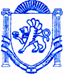 	  РЕСПУБЛІКА КРИМ	РЕСПУБЛИКА КРЫМ	КЪЫРЫМ ДЖУМХУРИЕТИБАХЧИСАРАЙСЬКИЙ РАЙОН	                                     БАХЧИСАРАЙСКИЙ РАЙОН                               БАГЪЧАСАРАЙ  БОЛЮГИНИНЪ УГЛІВСЬКА СІЛЬСЬКА РАДА	                                УГЛОВСКИЙ СЕЛЬСКИЙ  СОВЕТ                               УГЛОВОЕ  КОЙ  ШУРАСЫРЕШЕНИЕ58-я сессия 1-го созыва«18» апреля 2018г.				№ 529«Об утверждении Порядка осуществления мероприятий по обеспечению безопасности людей на водных объектах, охране их жизни и здоровья на территорииУгловского сельского поселения Бахчисарайского района Республики Крым»В соответствии с Водным кодексом Российской Федерации, Федеральным законом от 06.102003 г. № 131-ФЗ «Об общих принципах организации местного самоуправления в Российской Федерации», Законом Республики Крым от 21 августа 2014 года № 53-ЗРК «О регулировании водных отношений в Республике Крым», постановлением Совета министров Республики Крым от 25 ноября 2014 года № 480 «Об утверждении Правил охраны жизни людей на водных объектах Республики Крым», руководствуясь Уставом муниципального образования Угловское сельское поселение Бахчисарайского района Республики Крым, в целях обеспечения безопасности людей на водных объектах, охране их жизни и здоровья на территории Угловского сельского поселения,УГЛОВСКИЙ СЕЛЬСКИЙ СОВЕТ РЕШИЛ:1. Утвердить Порядок осуществления мероприятий по обеспечению безопасности людей на водных объектах, охране их жизни и здоровья на территории Угловского сельского поселения Бахчисарайского района Республики Крым согласно Приложения.2. Настоящее Решение подлежит обнародованию (опубликованию) на информационном стенде администрации Угловского сельского поселения, на сайте http://bahch.rk.gov.ru/ и дополнительно на официальном сайте Угловского сельского совета www.угловскийсовет.рф и вступает в силу с момента его обнародования.Председатель Угловского сельского совета –глава администрации Угловского сельского поселения                                                                    Н.Н. СосницкаяПриложениек решению 58–ой сессииУгловского сельского совета 1-го созыва№ 529 от 18 апреля 2018г.Порядок осуществления мероприятий по обеспечению безопасности людей на водных объектах, охране их жизни и здоровья на территорииУгловского сельского поселения Бахчисарайского района Республики КрымОбщие положенияОсновными задачами обеспечения безопасности людей на водных объектах, охране их жизни и здоровья являются:Создание условий для обеспечения безопасности людей на водных объектах, подготовка мест массового пребывания людей на водных объектах с целью обеспечения их безопасности, охраны жизни и здоровья.Принятие эффективных мер по оказанию помощи людям, терпящим бедствие на водных объектах, проведение первоочередных аварийно-спасательных работ.Организация контроля за соблюдением на водных объектах мер безопасности и правил поведения при организации и проведении мероприятий с массовым пребыванием людей.Разработка правовых актов по вопросам обеспечения безопасности людей на водных объектах, рекомендаций по формам, методам и правилам поведения на водных объектах при организации и проведении мероприятийРазработка и осуществление мероприятий по обеспечению безопасности людей на водных объектах в соответствии с федеральным законодательством, правовыми актами Угловского сельского поселения.Осуществление экономического стимулирования обеспечения безопасности людей на водных объектах, в том числе участия владельцев маломерных судов.Организация обучения населения правилам поведения на воде, агитация и пропаганда в области охраны их жизни и здоровья.Мероприятия по обеспечению безопасности людей на водных объектах, охране их жизни и здоровья осуществляется с учётом требований постановления Совета министров Республики Крым от 25 ноября 2014 года № 480 «Об утверждении Правил охраны людей на водных объектах Республики Крым».Понятия, используемые в настоящем Порядке:«Безопасность людей на водных объектах» - система мероприятий, направленных на обеспечение безопасности людей на водных объектах, охране жизни и здоровья;«Водный объект» - природный или искусственный водоем, водоток либо иной объект, постоянное или временное сосредоточение вод в котором имеет характерные формы и признаки водного режима;«Использование водных объектов (водопользование)» - использование различными способами водных объектов для удовлетворения потребностей муниципальных образований, физических лиц, юридических лиц;«Места массового отдыха на водных объектах» - традиционно посещаемые населением с целью отдыха, рыбной ловли, спорта и туризма берега рек, озер и иных водоемов.Компетенция администрации Угловского сельского поселения.Администрация Угловского сельского поселения осуществляет следующие мероприятия по обеспечению безопасности людей на водных объектах, охране их жизни и здоровья:Назначает уполномоченное должностное лицо, осуществляющее разработку и реализацию мероприятия по обеспечению безопасности людей на водных объектах.Определяет и утверждает в установленном порядке перечень мест массового отдыха, купания людей, туризма и спорта на водных объектах, места размещения баз (сооружений) для стоянки маломерных судов на территории Угловского сельского поселения, устанавливает период купального сезона.Организует подготовку и содержание мест массового отдыха людей на водных объектах (пляжах), расположенных на территории Угловского сельского поселения.Устанавливает порядок привлечения сил и средств учреждений, организаций и предприятий, независимо от форм собственности и ведомственной принадлежности, осуществляющих свою деятельность на водных объектах, для решения вопросов обеспечения безопасности людей на водных объектах.Устанавливает ставки платы за пользование водными объектами, порядка расчета и взимания этой платы.Устанавливает правила использования водными объектами общего пользования, расположенными на территории Угловского сельского поселения, для личных и бытовых нужд.Предоставляет гражданам информацию об ограничениях водопользования на водных объектах общего пользования, расположенных на территории Угловского сельского поселения.Требования к пляжам и другим местам массового отдыха людей на водных объектахДо начала купального сезона каждый пляж в соответствии с действующим законодательством должен быть осмотрен уполномоченным территориальным органом исполнительной власти с выдачей письменного санитарно-эпидемиологического заключения о соответствии водного объекта санитарным правилам и условиям безопасного для здоровья населения использования водного объекта. Должно быть проведено водолазное обследование дна пляжа в границах заплыва с обязательным оформлением акта водолазного обследования.Обследование и очистка дна водной акватории пляжа должны производиться водолазами профессиональных аварийно-спасательных служб Республики Крым в соответствии с требованиями Межотраслевых правил по охране труда при проведении водолазных работ, утвержденных приказом Министерства здравоохранения и социального развития Российской Федерации от 13 апреля 2007 года № 269.В соответствии с действующим законодательством до начала купального сезона уполномоченным территориальным органом исполнительной власти проводится техническое освидетельствование пляжей.Открытие и использование пляжа по назначению без разрешения, выданного водопользователю (владельцу пляжа) должностным лицом уполномоченного территориального органа исполнительной власти, не допускается.На период купального сезона водопользователь (пользователь пляжа) должен организовать, с учетом особенностей расположения, размеров береговой территории и акватории пляжа, развертывание на пляже одного или нескольких спасательных постов, укомплектованных необходимыми спасательными средствами в соответствии с табелем оснащенности, и дежурство на них матросов- спасателей и медицинского персонала для предупреждения несчастных случаев и оказания помощи терпящим бедствие на водных объектах. Зона оперативного действия одного поста не должна превышать 400 метров береговой территории и акватории пляжа.Матросы-спасатели спасательных постов допускаются к спасательным работам после прохождения обучения по специальным программам в соответствии с действующим законодательством.Расписание работы спасательного поста, график дежурства матросов - спасателей устанавливаются водопользователем (пользователем пляжа) по согласованию с органами местного самоуправления.Выполнение функций спасательным постом должно осуществляться при наличии как минимум двух матросов-спасателей в смене, но не менее одного спасателя на 50 метров пляжной полосы.Во время купания людей на границе заплыва должно постоянно находиться спасательное маломерное судно с матросами-спасателями в готовности к оказанию помощи утопающему.Матросы-спасатели должны быть легко узнаваемы среди посетителей пляжа, их форма должна состоять из головного убора, шорт (брюк) красного цвета, футболки (рубашки, куртки) желтого цвета с надписью «Спасатель».Дно акватории пляжа должно иметь постепенный скат без уступов в пределах имеющегося участка до глубины 2 метров при ширине полосы берега не менее 15 метров и должно быть очищено от водных растений, коряг, стекла, крупных камней и других посторонних предметов.Пляжи располагаются на расстоянии не менее 500 метров выше по течению и 1000 метров ниже от мест спуска сточных вод, портовых, гидротехнических сооружений, пристаней, причалов, пирсов, дебаркадеров, нефтеналивных приспособлений и других источников загрязнения.В местах, отведенных для купания, и выше их по течению до 500 метров не допускается стирка белья и купание животных.Площадь водного зеркала в местах купания на проточном водоеме должна обеспечивать не менее 5 кв.м на одного купающегося, а на непроточном – не менее 10 кв.м. На каждого человека должно приходиться не менее 5 кв.м площади береговой части пляжа, для пляжей детских оздоровительных организаций – не менее 4 кв.м.В местах, отведенных для купания, не должно быть выхода грунтовых вод, водоворотов и течения, превышающего 0,5 метра в секунду. Сходы в воду должны быть удобными и иметь перила.Границы пляжа обозначаются красно-желтыми флагами, расположенными на расстоянии 5 метров от уреза воды.Границы зоны заплыва в местах купания обозначаются буйками красного или оранжевого цвета (диаметром не менее 300 мм), расположенными на расстоянии 5 метров один от другого на боковых границах и 20-30 метров один от другого на внешней границе. Внешняя граница зоны заплыва располагается на расстоянии до 25 метров от мест с глубиной 1,3 метра. Границы заплыва не должны выходить в зоны судового хода.На пляжах отводятся участки акватории с глубинами от 0,7 до 1,3 метра для купания детей, а также для граждан, не умеющих плавать, – с глубиной не более 1,5 метра. Эти участки обозначаются линией поплавков (оранжевого или красного цвета диаметром не менее 150 мм), расположенных друг от друга на расстоянии не более 1 метра, и обозначаются знаками «Место купания детей». Берег у места купания детей должен быть отлогим, без обрывов и ям. Не допускается устройство пляжей на глинистых участках.Оборудованные места для прыжков в воду должны иметь информацию, указывающую глубину и опасные места. Места для прыжков в воду, оборудованные вышками, мостками, должны находиться на участках акватории пляжа с глубинами, обеспечивающими безопасность при выполнении прыжков. При отсутствии таких участков устанавливаются деревянные мостки или плоты до мест с глубинами, обеспечивающими безопасность при нырянии.Мостки, трапы, плоты и вышки должны иметь сплошной настил и обеспечивать безопасный проход по ним отдыхающих.Ежедневно перед приемом смены матросы-спасатели должны обследовать дно в границах мест ныряния с целью предупреждения несчастных случаев.Пляжи оборудуются профилактическими стендами, содержащими следующую информацию:- сведения о пользователе пляжа; - извлечения из настоящих Правил;- материалы по предупреждению несчастных случаев с людьми на водных объектах; - схема акватории пляжа с указанием опасных мест и глубин;- данные о температуре воды, воздуха и волнении водной поверхности.На выступающей за береговую линию в сторону судового хода части купальни с наступлением темноты должен зажигаться белый огонь кругового освещения на высоте не менее 2 метров, ясно видимый со стороны судового хода.На береговой части пляжа не далее 5 метров от уреза воды выставляются через каждые 25 метров стойки (щиты) с навешенными на них спасательными кругами и «концами Александрова». На кругах должно быть нанесено название пляжа и надпись «Бросай утопающему». «Концы Александрова» могут быть заменены спасательными мешками.На пляже устанавливаются мачты голубого цвета высотой 8 - 10 метров для подъема сигналов: желтый флаг-70 см x 100 см (или 50 см x 70 см), обозначающий«купание разрешено», и красный флаг-70 см x 100 см (или 50 см x 70 см), обозначающий«купание запрещено».Пляжи должны быть радиофицированы, обязательно иметь телефонную связь. На пляже должно быть предусмотрено помещение медицинского пункта.Продажа спиртных напитков на пляжах запрещается.Требования, предъявляемые к содержанию пляжей в части обеспечения охраны жизни людей на водных объектах, распространяются на все иные места массового отдыха людей, расположенные на участке береговой полосы и предназначенные для купания и отдыха, независимо от форм собственности.Меры по обеспечению безопасности населения на пляжах и других местах массового отдыха на водных объектахНа пляжах и в других местах массового отдыха на водных объектах запрещается:- купаться в местах, где выставлены щиты (аншлаги) с предупреждающими и запрещающими знаками и надписями;- заплывать за буйки, обозначающие границы плавания;- подплывать к моторным, парусным, гребным судам, гидроциклам, водным велосипедам и другим плавсредствам, прыгать в воду с не приспособленных для этих целей сооружений; курить, загрязнять и засорять водоемы и берега;- купаться в состоянии алкогольного опьянения; - купаться в ночное время;- играть с мячом и в спортивные игры в не отведенных для этих целей местах, а также нырять с захватом купающихся, подавать крики ложной тревоги;- плавать на досках, бревнах, лежаках, автомобильных камерах и других предметах, которые могут нанести травмы и увечья отдыхающим;- погружаться с использованием автономных дыхательных аппаратов, заниматься подводной охотой в местах, не предназначенных для этих целей.Маломерным судам (кроме спасательных) запрещается приближаться на расстояние менее 50 метров к границам зоны заплыва акватории пляжа и другим местам отдыха граждан на водных объектах. Судоводители и пассажиры маломерного судна должны быть одеты в спасательные жилеты, которые должны быть застегнуты.Сезонные базы (временные сооружения) для стоянки маломерных судов, используемых с целью проката, размещаются на расстоянии не менее 50 метров от границы пляжа и других мест массового отдыха людей на водных объектах. Зона оперативного действия спасателей сезонной базы для стоянки моторных маломерных судов, используемых с целью проката, распространяется на буферные зоны шириной 50 метров от границ коридора выхода моторных маломерных судов на акваторию.Обучение людей плаванию должно проводиться в специально отведенных местах пляжа. Ответственность за безопасность обучаемых несет преподаватель (инструктор, тренер, воспитатель), проводящий обучение или тренировку.Для проведения уроков по плаванию оборудуется примыкающая к воде площадка, на которой должны быть плавательные доски, шесты для поддержки не умеющих плавать, плавательные поддерживающие пояса, электромегафоны и другие обеспечивающие обучение средства.Меры обеспечения безопасности детей на водных объектахРодители или иные лица, ответственные за обеспечение безопасности детей, обязаны не допускать купание детей в неустановленных местах, шалостей на водных объектах, плавания на не приспособленных для этого средствах (предметах) и других нарушений правил безопасности на водных объектах.Безопасность детей на водных объектах обеспечивается правильным выбором и оборудованием места купания, проведением систематической разъяснительной работы с детьми о правилах поведения на водных объектах и соблюдением мер предосторожности.Меры обеспечения безопасности населения при пользовании плавательными бассейнами, водными аттракционами и аквапаркамиУ плавательных бассейнов в целях создания безопасных условий для пребывания людей должно быть организовано дежурство матросов- спасателей.Плавательные бассейны должны быть оснащены спасательными средствами: спасательными кругами, «концами Александрова» (спасательными мешками), аптечкой первой помощи. У каждого плавательного бассейна устанавливается стенд с извлечениями из настоящих Правил, материалами по профилактике несчастных случаев с людьми на водных объектах, информацией о размерах бассейна, температуре воды и воздуха, расписанием занятий, тренировок, соревнований (с указанием лиц, ответственных за безопасность на воде).Деятельность по установке и эксплуатации водных аттракционов осуществляется водопользователем (владельцем аттракциона) в соответствии с законодательством Российской Федерации.На период купального сезона водопользователь (владелец аттракциона), эксплуатирующий водный аттракцион, с учетом особенностей расположения, размеров береговой территории и акватории водного аттракциона организует развертывание одного или нескольких спасательных постов с необходимыми спасательными средствами в соответствии с табелем оснащенности и дежурство на них матросов-спасателей и медицинского персонала с целью предупреждения несчастных случаев и оказания помощи.Матросы-спасатели спасательных постов допускаются к спасательным работам после прохождения обучения по специальным программам в соответствии с действующим законодательством.Расписание работы спасательного поста, график дежурства матросов- спасателей устанавливаются водопользователем (владельцем аттракциона), эксплуатирующим водный аттракцион.Используемые в водных аттракционах акватории водных объектов должны иметь плавучие ограждения.В целях обеспечения безопасности посетителей водных аттракционов и лиц, купающихся на прилегающих участках акватории пляжей, для каждого водного аттракциона должны быть разработаны правила пользования водными аттракционами и поведения людей на водных объектах (далее – правила пользования).Правила пользования должны быть вывешены на видном месте на территории размещения водного аттракциона.Посетителям водных аттракционов запрещается:- брать с собой предметы, которые могут повредить оборудование аттракциона и травмировать посетителей;- создавать скопление на стартовых площадках, секциях лестниц, вблизи места вхождения в воду;- курить, распивать напитки, принимать пищу на территории аттракциона;- находиться на водных аттракционах, предназначенных для индивидуального использования, одновременно в количестве двух и более человек;- проходить на территорию аттракциона с животными;- пользоваться водными аттракционами лицам с медицинскими противопоказаниями, а также в состоянии алкогольного и наркотического опьянения.На территории водного аттракциона должна быть размещена информация с указанием глубин. Рядом с местом вхождения людей в воду должен присутствовать матрос-спасатель. В местах купания детей должны находиться спасательные круги и «концы Александрова» (спасательные мешки).Меры безопасности при проведении работ по выемке грунтаОрганизации при проведении работ по выемке грунта и сапропеля, углублению дна водных объектов (в том числе обводненных карьеров) на пляжах, в других местах массового отдыха населения и вблизи них обязаны ограждать опасные для купания участки с выставлением соответствующих запрещающих знаков безопасности на водных объектах, а по окончании этих работ – выравнивать дно от береговой линии до глубины 2 метров.Ответственность за несчастные случаи с людьми в обводненных карьерах до окончания в них работ несут организации, производящие выемку грунта.Знаки безопасности на водных объектахЗнаки безопасности на водных объектах устанавливаются водопользователями (пользователями пляжей, владельцами баз (сооружений) для стоянок маломерных судов), организациями, проводящими дноуглубительные, строительные или другие работы, в целях предотвращения несчастных случаев с людьми на водных объектах.Знаки безопасности должны соответствовать требованиям Государственного стандарта Российской Федерации ГОСТ Р 12.4.026-2001 «Система стандартов безопасности труда. Цвета сигнальные, знаки безопасности и разметка сигнальная. Назначение и правила применения. Общие технические требования и характеристики. Методы испытаний», введенного в действие Постановлением Государственного комитета Российской Федерации по стандартизации и метрологии от 19 сентября 2001 года № 387- ст.На водных объектах рекомендуется устанавливать знаки безопасности согласно приложению 1 к настоящему порядкуПриложение 1 к Порядку осуществления мероприятийпо обеспечению безопасности людей на водных объектах,охране их жизни и здоровья на территорииУгловского сельского поселенияБахчисарайского района Республики КрымХАРАКТЕРИСТИКАЗНАКОВ БЕЗОПАСНОСТИ НА ВОДНЫХ ОБЪЕКТАХ№ п/пНадпись на знакеОписание знака1Место купания (с указанием границ в метрах)В зеленой рамке. Надпись сверху. Ниже изображен плывущий человек. Знак крепится на столбе белого цвета2Место купания детей(с указанием границ в метрах)В зеленой рамке. Надпись сверху. Ниже изображены двое детей, стоящих в воде.Знак крепится на столбе белого цвета3Место купания животных (с указанием границ в метрах)В зеленой рамке. Надпись сверху. Ниже изображена плывущая собака. Знак крепится на столбе белого цвета4Не создавать волнениеВнутри красной окружности на белом фоне две волны черного цвета, перечеркнутые красной чертой по диагонали с верхнего левого угла5Движение маломерных плавсредств запрещеноВнутри красной окружности на белом фоне лодка с подвесным мотором черного цвета, перечеркнутая красной чертой по диагонали с левого верхнего угла6Якоря не бросать!Внутри красной окружности на белом фоне якорь черного цвета, перечеркнутый краснойчертой по диагонали с верхнего левого угла7Купаться запрещено (с указанием границ в метрах)В красной рамке, перечеркнутой красной чертой по диагонали с верхнего левого угла. Надпись сверху. Ниже изображен плывущий человек. Знак крепится на столбе красного цвета. Ниже знака табличка с изложениемдополнительной информации о причинах запрещения купания, например: «Выход сточных вод», «Очистные сооружения»,«Подводные препятствия», «Ремонтные работы»